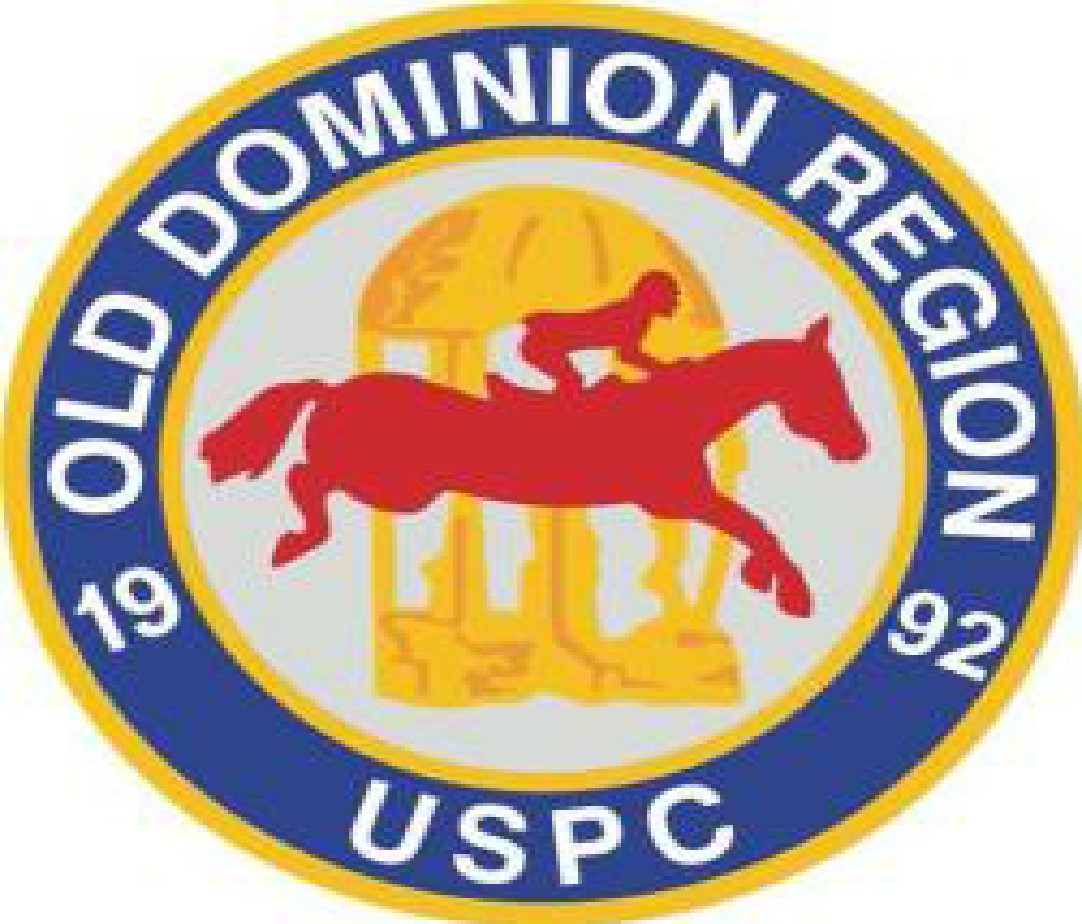 2023 GAMES RALLY FACT SHEETSaturday April 22 – Sunday April 23, 2023Airfield Conference Center/Wakefield 4H CenterCrescent Bay Pony Club is pleased to host the 2023 Old Dominion Region Games Rally Saturday, April 22-23, 2023 ,at 15189 Airfield Road, Wakefield, VA 23888.   Rally Organizer is Sharon DeCant, Cell (757-406-2844) Email, dsdecant@outlook.comIf mailing ENTRIES and/or CHECKS send them to Rally Secretary: Sharon DeCant 393, N. Gregory Rd, Shawboro NC. 27973;   dsdecant@outlook.comCLOSING DATE:  April 1, 2023All interactive entry forms must be received electronically by the Rally Secretary by April 1,2023. All entries will be accepted on this date.  Any incomplete entry, as listed at the end of this fact sheet, will be assessed a $25 fee that must be paid prior to the member competing in the rally. The only exception to “missing paperwork” (incomplete entry) will be a current Coggins.  A current Coggins must be received by the Rally Secretary prior to the start of the rally. No horse will be allowed to compete without a current negative Coggins on file with the rally secretary. Checks made payable to CBPC, must accompany all entries with all necessary forms.RULES: 2023 GAMES RULEBOOK and all current Addenda2023 GAMES Annual Newsletter2023 USPC HORSE MANAGEMENT RULEBOOK and all current Addenda2023 HORSE MANAGEMENT Annual Newsletter(All Available on USPC web site: www.ponyclub.org)There will be a Rising Star Division! Non-pony club members are welcome to participate in the Rally.  See details below.FEES:	             $400.00/5 man team		$320.00/4 man team,  		$240.00/3 man team,  		$80.00/individual riderSTALLS: This is a trailer rally.  Tack rooms will be in the trailers. (Stalls optional at $30.00) At present we are planning for this to be a 1-day rally.  Be prepared that it may become a 2-day rally.  I will give you plenty of heads up if needed.  Please make note if you would like a stall. Stalls are $30 per night if needed.  Please indicate if you will need stalls for Friday, Saturday, or both. Please let me know if you need bedding.  Teams may have a tack stall for a $30 fee otherwise we will be using trailers.REFUNDS: Refund of the entry fee (minus a $25 office fee) will only be given for sick or lame horse or rider, or family emergency, up to 1 week prior to the rally. A vet or doctor’s note, or documentation of the emergency must be provided to the rally secretary when requesting the refund. All refund requests must be submitted along with the required documentation to Rally Secretary by April 7th, 2023.LODGING: A number of Executive 2 double bedrooms at the Airfield Center will be available. Rate for double occupancy is $105/night. King bed $125  Additional person $10. The Center has other room options in Family StyleLodges (up to 6 per room) and Dorm Style Lodges (Up to 8 per room). $125.00 without Linens. More info on these rooms and rates can be found on their website: https://www.airfieldconference.com/page/lodging-facilities/. No pets are allowed.  Camping sites are also available We have multiple RV sites with electric and water hookup, $30.00 per day, sites with limited electric, $25.00 per day, sites with no electric or water, $20.00 per day Also, plenty of tent camping areas, $10.00 per day. To reserve call: (757) 899-4901FOOD: There is food available on-site for lunch and dinner. Take-Out Breakfast for Sat AM and Sun AMmust be pre-ordered on the entry form.BEDDING: The stalls will not come, but bedding is available through the 4H center.  Please put your needs on the entry forms. .FEED/HAY STORAGE: Teams must be prepared to store feed and hay in trailers. Each team must have a designated trailer for the purpose of storing feed and hay that is clearly labeled as that team’s “feed trailer” so that Horse Management staff and all team members can easily find it. (Only in the event of a two-day rallyHORSE INSPECTIONS (JOGS): Horse inspections are required at all mounted rallies. Competitors must be familiar with the rules and the procedure for inspections and the competitor, and their horses must know how to jog! Refer to the HM Handbook.MEDICAL CARDS AND ARMBANDS/BRACELETS: All rally participants are required to have a medical armband with a completed USPC Medical Card in place when they check in at the Rally Show Office and for the duration of the rally. A medical bracelet is acceptable, but must meet all USPC informational requirements as stated in the HM Handbook. No packet will be handed out to a participant who does not have the medical arm band and USPC Medical Card in place. Remind your members and their parents that this is a two-sided card and both sides must be completed.	 	What if a member forgets the Medical Card at home or loses it during the rally? It is suggested that each competitor pack an extra complete Medical Card in their luggage, especially if a parent is not going to be on the rally grounds. It is also suggested that an extra medical armband and a blank Medical Card be included in each team's rally utility kit. Rally organizers will have blank medical cards available in the show office.EMERGENCY MEDICAL TREATMENT OF MOUNTS:  Please be advised that in the case of the need forevaluation and/or treatment of a mount by a licensed veterinarian the evaluation must be at the decision of the owner of the horse or as agreed on by the owner of the horse and the individual who is leasing/using the mount for this activity. The representatives of the Old Dominion Region will not assume any responsibility in this decision but will assist the owner or participant in seeking treatment if that should be the decision of the owner of the mount as indicated by the individual who is using that mount for the activity. All expenses that may result from any such evaluation or treatment are at the expense of the owner or individual using the mount. VOLUNTEERS:   Each Team must list a minimum of one Volunteer per mounted competitor per day on theVolunteer form.  Please make a notation on the enclosed Volunteer Form next to the Volunteers’ names those jobs for which they are best suited.  We will do our best to place them in that position.  Clubs must also have horse holders, with appropriate footwear, at ringside to hold horses while competitors walk their courses.TEAM COMPOSITION:Teams may consist of 4  or 5 riders with or without a Stable Manager; Please see the new rules / news letter concerning team composition and extra mountsCoaches are not required but allowed.  Coaches cannot be the chaperone. The Organizer will put together scramble Teams.DC’S MUST ENSURE THAT THEIR CLUB MEMBERS ARE SAFE AND COMFORTABLE AT THE LEVEL THEY WILL BE COMPETING. CHANGES WILL NOT BE MADE AFTER CLOSING DATE.The following Divisions will be offered if participation allows:*** Please note that divisions may be combined for riding purposes only pending the number of teams. ***This will be a qualifying Games Rally for the 2023 USPC Championships. Games Rally is a fun first rally for new members. Non-members and adults are welcome. Walk-Trot/Rising Stars: Non-qualifying for members ages under 10 who will walk and trot only. Teams of 2 to 5 riders accompanied by a C level member or qualified adult with C-level experience.Junior: 4 or 5 riders, 10-17 years of age as of 1/1/23Senior: 4 or 5 riders, 18-adult years of age as of 1/1/23 Advanced Pairs: 2 riders, C-1 FL, 18-adult years of age as of 1/1/23 Please see the following information for Champs Qualifications.  If you have a question, please see or contact me regarding the required qualifications.  I am always happy to help.  Modified Novice Team D-2 DR/EV/Flat/HSE 10-14Novice Team C-1 DR/EV/Flat/HSE 12-14Modified Junior Team D-2 DR/EV/Flat/HSE 15-17Junior Team C-1 DR/EV/Flat/HSE 15-17Modified Senior Pairs D-2 DR/EV/Flat/HSE 18+I highly encourage pairs teams******Please note it is our goal to get everyone to champs, if possible, in your discipline of choice.  However, teams that have qualified and are representing their region will have first priority.  The Games Committee will assist in finding a team for the scramblers however, there is no guarantee a scrambler will have a team.  Please make every effort to create a team*********Possible Games ListPlease ensure you know all the rules. tie Breaker: Ball and ConeGames are played pending allowable schedule. Games list is subject to change. Additional Games could be played or fewer games could be played. There will be no less than 12 Games played per division.AWARDS:	Horse Management Teams (1st – number of teams entered)Overall Teams (1st - number of teams entered)High Point Individual combined riding and HM in each divisionTENTATIVE SCHEDULE:Friday, April 21, 2023 competitors may move in between 4:00PM – 9:00PM. STALLS FOR THIS NIGHT ARE NOTINCLUDED IN ENTRY FEE: be sure to include the cost of the extra stall night ($30) in your entry. THE EXTRA FEE APPLIES TO TACK STALLS if we have them.   Check in with the Rally Organizer and/or Secretary at the designated show office in the SJ barn upon arrival.  Please note the schedule could change pending participation.  We may move to a 1 day. Notes to DC when filling out entry:Be sure to complete an interactive entry form for each team, partial team or individual to scramble.Please ensure that name on Coggins matches horse’s name on entry form.Remember – there are no changes in divisions after the closing date!!EACH ENTRY FORM MUST BE ACCOMPANIED BY THE FOLLOWING:Electronic interactive entry form (including volunteer section) sent to Rally Secretary by closing date of April 1,  2023Current Negative Coggins for Each Pony/Horse (name on Coggins MUST match entry form). Coggins may be scanned and sent electronically to the Rally Secretary or hard copy sent by snail mailPage 1 of the Team Chaperone Form sent electronically– 1 per team, or 1 per individual competitorNote the name of the Coach on the interactive entry form.  All coaches must attend the coach briefing and will be required to sign the coach’s form at this meeting and will then get their “official” coaching badgepayable to CBPC in the proper amount for entry fees, lay over stallsOLD DOMINION GAMES RALLY ENTRY FORMApril 22, 2023 – Airfield Conference Center/ Wakefield 4H CenterClosing Date:  April 1, 2023Club Name 	Team Name:  	Team Chaperone 	Fees: Please pay by club check payable to Crescent Bay Pony Clubs (CBPC).Division:  Please use a separate entry form for each division and for each team of 2, 3, 4 or 5 in that division.  Use a separate entry form for each individual to scramble.Check one:	 Walk-Trot	 First Timers	 Open Masters	 Juniors	 Seniors	 Pairs          First rider listed will be the Captain. Entry and all forms with check for total fees should be sent to:Sharon DeCant 393 N. Gregory Rd Shawboro NC, 27973I certify that the above members are members in good standing of	Pony Club/Riding Center having paid all national, regional and club dues.DC/CA’s Signature 		 Phone:  	                       E-mail 	   Checklist for Office Use Only:	Date Received:Signed Entry form	Entry check in correct amt:	Chaperone FormWaiver Each team member	Coggins for each horse	Volunteer form	Late fee if any dueVOLUNTEER SHEETAll adults coming with the Pony Clubbers will be assigned a job at this Rally.Please write your name by your preferred job. Please mark at least 1 volunteer per participant. You may be a Chaperone and volunteer for another job.Write clearlyWe may need you to do jobs other than your preference. Please try to be flexible if you are asked to do different job.Volunteers make it happen. THANK YOU FOR YOUR HELP!OLD DOMINION REGION PONY CLUBSINDIVIDUAL RALLY RELEASE/EQUINE RELEASE for Non Pony Club ParticipantsIt is agreed that the Organizing Committee of the Old Dominion Region _Games Rally_, its officials, the Region, USPC,Airfield Conference Centerand employees thereof, will not be held liable for any loss, accident,injury, illness to horses, riders, attendants, spectators or any other person, corporation or property whatsoever. I hereby give permission for my child to participate under this agreement.COMPETITIVE RALLY RELEASEMy child and I have read and understand the policies and regulations governing the United States Pony Clubs, Inc., and specifically the current USPC Handbook and Rules for Games Competition 2023and agree to abide by these rules at  the Old Dominion Region _Games	Rally on _April 22, ,	2023.CODE OF CONDUCTUSPC is proud of its reputation for good sportsmanship, horsemanship, teamwork, and well-behaved members. The ODRPC and the organizers and officials of this rally expect appropriate behavior from all competitors, parents and others participating in this activity. Inappropriate behavior is, but not limited to:Possession, use or distribution of any illegal drugs or alcoholAssaultProfanity, vulgar language or gesturesHarassment – using words or actions that intimidate, threaten or persecute othersCheatingAbusing a horseAny USPC member or parent not conforming to the Code of Conduct is subject to the following actions:1) The officials of the competition may immediately suspend or expel an individual from the competition upon consulting with the Grounds JuryCompetitor’s Signature/Date:  	Parent/Guardian Signature/Date:  	EQUINE EMERGENCY MEDICAL TREATMENTBe advised that the decision to seek evaluation and or treatment of a horse during this activity will be at the decision and discretion of the rightful owner of the horse or by any agreed that has been made between the rightful owner and the individual who is using the horse for this activity. Representatives of the Old Dominion Region will not make any decision on behalf of the owner of this mount but will assist the owner or the individual who is using the mount for this activity in finding a licensed veterinarian as may be requested by the owner of the mount. 				Name of Horse (please print)	Signature of Horse Owner	DatePrint Name of horse owner	Phone:	Cell phone	Email AddressT- Shirt Order FormClubs may order t-shirts for competitor’s family and friends. T-shirts will not be available for sale at rally. One order form per Club only. A Club representative may pick up the T-Shirts at the registration desk upon arrival • Each Club is responsible to maintain copy of the list of T-shirt recipients.Shirts - $35Club:	_Total owed:Please keep copy of this form and give to person picking up shirts the day of rally.Please submit separate check payable to Crescent Bay (CBPC) for shirts.  Would like to have sizes by October 15. Location Details & Driving DirectionsAirfield Conference Center is located at 15189 Airfield Road, Wakefield, VA 23888Take Route 460 to Wakefield. East bound traffic turn right at the signal light on Route 628. West bound traffic turn left at the signal light on Route 628. Go 5 1/2 miles on Route 628. Turn right onto Turkey Pen Road and go 3/4 of a mile. The Airfield Conference Center entrance is on the left.From Richmond, VA: Take I-95 or I-295 South to Petersburg. Take Route 460 East toward Suffolk / Virginia Beach, VA. In Wakefield, turn right at the stoplight onto Route 628. Follow Route 628 for 5 1/2 miles. Turn right on Turkey Pen Road (Route 729) and go 1 mile. Turn left at the gate and follow Airfield Road to the Gray Building.From Norfolk, VA: Take I-264 or I-64 West to Bowers Hill area and pick up Route 58 West towards Suffolk. Follow Route 58 until you see the exit to 460 West. Turn on Route 460 West to Wakefield. In Wakefield, turn left at the stoplight onto Route 628. Follow Route 628 for 5 1/2 miles. Turn right on Turkey Pen Road (Route 729) and go 1 mile. Turn left at the gate and follow Airfield Road to the Gray Building.From Courtland: Take Route 35 toward Petersburg. 3 1/2 miles outside of Courtland, turn right onto Route 628 to Wakefield. Go about 12 miles. You'll come to the Airfield Lake spillway (leave Southampton County enter Sussex County). Continue for 1 mile and turn left onto Turkey Pen Road (Route 729) and go 1 mile. Turn left at the gate and follow Airfield Road to the Gray Building.From Williamsburg, VA: Take Route 31 (Jamestown Road) to the ferry. Off the ferry, continue on Route 31 to Wakefield. At the stoplight, continue straight through onto Route 628. Follow Route 628 for 5 1/2 miles. Turn right on Turkey Pen Road (Route 729) and go 1 mile. Turn left at the gate and follow Airfield Road to the Gray Building.From Newport News/Hampton via the James River Bridge: Take the James River Bridge to Smithfield. Follow Route 17 to Highway 258. At Ben's Church, turn right onto Highway 10/258. Go four miles, Route 258 turns left toward Windsor. Follow Route 258 about 2 miles. Turn right onto Foursquare Rd Route 620 toward Ivor. In Ivor turn right onto Route 460 go 6 1/2 miles to Wakefield. In Wakefield, turn left at the stoplight onto Route 628. Follow Route 628 for 5 1/2 miles. Turn right on Turkey Pen Road (Route 729) and go 1 mile. Turn left at the gate and follow Airfield Road to the Gray Building.Saturday, April 22, 2023Sunday, April 23, 2023TimeActivityTimeActivity If needed. 6:00 AMBarns open, begin move in/set up7:00 AMBarns open8:00 AMCompetitor Briefing followed by parent Briefing8:30 AMRides begin  9:20 AMWeights, Measures, Jogs-All participants TBDAwards Ceremony at the conclusion of last Turn Back Inspection, final scoring and break down of courses10:30 Turnout Inspections beginTBDAwards Ceremony at the conclusion of last Turn Back Inspection, final scoring and break down of courses11:00 PMGames begin (Walk Trot)TBDAwards Ceremony at the conclusion of last Turn Back Inspection, final scoring and break down of courses3:00 (possible)Second sessionTBDAwards Ceremony at the conclusion of last Turn Back Inspection, final scoring and break down of coursesTBA Awards  6 or 7 depending on time of activityTBDAwards Ceremony at the conclusion of last Turn Back Inspection, final scoring and break down of courses7 PMBarns CloseTBDAwards Ceremony at the conclusion of last Turn Back Inspection, final scoring and break down of coursesName of RiderAge as of 1/23CertificationCertificationName of MountName of MountFri	Stall(Y or N)Name of RiderAge as of 1/23RidingHMName of MountName of MountFri	Stall(Y or N)Capt:# of pre-ordered breakfast (include for Sat/Sun if needed for all on team and families)  	# of pre-ordered breakfast (include for Sat/Sun if needed for all on team and families)  	# of pre-ordered breakfast (include for Sat/Sun if needed for all on team and families)  	# of pre-ordered breakfast (include for Sat/Sun if needed for all on team and families)  	# of pre-ordered breakfast (include for Sat/Sun if needed for all on team and families)  	# stall fee:…# days X $25…….…….     	# Tack Stalls # days X $25TOTAL:# stall fee:…# days X $25…….…….     	# Tack Stalls # days X $25TOTAL:Team Pinnies Color/Description of Pinnies (please be very specific in description):Team Pinnies Color/Description of Pinnies (please be very specific in description):Team Pinnies Color/Description of Pinnies (please be very specific in description):Team Pinnies Color/Description of Pinnies (please be very specific in description):Team Pinnies Color/Description of Pinnies (please be very specific in description):# stall fee:…# days X $25…….…….     	# Tack Stalls # days X $25TOTAL:# stall fee:…# days X $25…….…….     	# Tack Stalls # days X $25TOTAL:Team Chaperone:	Email or phone:Team Chaperone:	Email or phone:Team Chaperone:	Email or phone:Team Chaperone:	Email or phone:Team Chaperone:	Email or phone:Team Chaperone:	Email or phone:Team Chaperone:	Email or phone:JOBNAMEPHONE #EMAILLine / Lane JudgeGames Set Up-clean upGames EquipmentWherever I am neededAssistant Horse Management JudgeOtherNameSize (circle)QuantityCostSub-totalAS AM AL AXLAS AM AL AXL“AS AM AL AXL“AS AM AL AXL“AS AM AL AXL“AS AM AL AXL“AS AM AL AXL“AS AM AL AXL